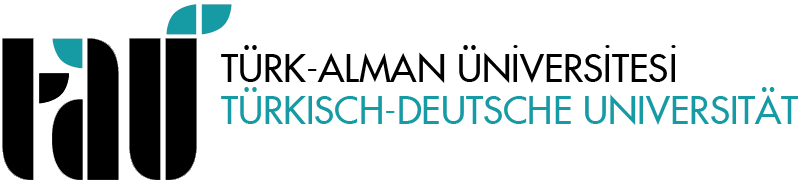 LİSANS BİTİRME TEZİ BAŞVURU FORMU (Öğrenci İşleri Nüshası)Lütfen buradan kesiniz! - - - - - - - - - - - - - - - - - - - - - - - - - - - - - - - - - - - - - - - - - - - - - - - - - - - - - - - - - - - - - - - - - - - - - - - - - - - - - - - - - - - - - - - - - - - - - - - - - - - - - - - - - - - - - - - - - - - - - - - LİSANS BİTİRME TEZİ BAŞVURU FORMU (Öğrenci Nüshası)Lütfen buradan kesiniz! - - - - - - - - - - - - - - - - - - - - - - - - - - - - - - - - - - - - - - - - - - - - - - - - - - - - - - - - - - - - - - - - - - - - - - - - - - - - - - - - - - - - - - - - - - - - - - - - - - - - - - - - - - - - - - - - - - - - - - - LİSANS BİTİRME TEZİ BAŞVURU FORMU (Danışman Nüshası)Öğrencinin NumarasıÖğrencinin BölümüÖğrencinin BölümüÖğrencinin Adı ve SoyadıBitirme Tezinin KonusuTez DanışmanıÖğrencinin İmzası ve TarihÖğrencinin İmzası ve TarihDanışmanın İmzası ve TarihBölüm Başkanının İmzası ve TarihiBölüm Başkanının İmzası ve TarihiÖğrencinin NumarasıÖğrencinin BölümüÖğrencinin BölümüÖğrencinin Adı ve SoyadıBitirme Tezinin KonusuTez DanışmanıÖğrencinin İmzası ve TarihÖğrencinin İmzası ve TarihDanışmanın İmzası ve TarihBölüm Başkanının İmzası ve TarihiBölüm Başkanının İmzası ve TarihiÖğrencinin NumarasıÖğrencinin BölümüÖğrencinin BölümüÖğrencinin Adı ve SoyadıBitirme Tezinin KonusuTez DanışmanıÖğrencinin İmzası ve TarihÖğrencinin İmzası ve TarihDanışmanın İmzası ve TarihBölüm Başkanının İmzası ve TarihiBölüm Başkanının İmzası ve Tarihi